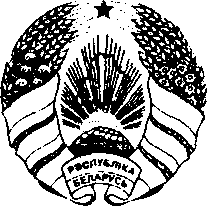 УтвержденоПротокол заседания комиссии по профилактике производственного травматизма и профессиональной заболеваемости при Могилевском райисполкоме10.01.2024 № 1План работыкомиссии для проверки знаний по вопросам охраны труда Могилевского райисполкома на 2024 годПримечание: проверка знаний по вопросам охраны труда в комиссии для проверки знаний Могилевского райисполкома проводится в 4-ю среду месяца (без учета дней, выпадающих на  нерабочие (праздничные) среды)  с 10.00. В случае необходимости, может назначаться дополнительный день для проведения проверки знаний по вопросам охраны труда в комиссии для проверки знаний Могилевского райисполкома – 2-я среда месяца (без учета дней, выпадающих на  нерабочие (праздничные) среды).Проверка знаний по вопросам охраны труда проводится устным опросом в индивидуальном порядке по утвержденным председателем комиссии билетам. Внеочередная проверка знаний по вопросам охраны труда лиц, подлежащих проверке знаний (за исключением работников юридических лиц, оказывающих услуги в области охраны труда, индивидуальных предпринимателей, оказывающих услуги в области охраны труда), проводится в срок, установленный председателем комиссии.№ п/пМесяц Дата Примечание1Январь302Февраль283Март274Апрель245Май296Июнь267Июль318Август289Сентябрь2510Октябрь2311Ноябрь2712Декабрь 24